План-конспект урока №54по математике во 2 классеУчитель начальных классов - Молодцова А.М.Дата проведения- 10.12.2020Тема: «Порядок действий в выражениях со скобками и без скобок» (изучение новой темы).Цели: планируется, что к окончанию урока учащиеся будут:знать: формулировку правил порядка действий в выражениях со скобками и без скобок,уметь: применять правила порядка выполнения действий в выражениях со скобками и без скобок.Задачи:обучение чтению выражений со скобками, правильно озвучивая компоненты арифметического действия (перевод математической модели в вербальную);обучение записи выражения со скобками по словесному описанию (перевод вербальной модели в математическую);содействовать закреплению изученных видов сложения и вычитания в пределах 100;обучать обоснованному выбору способа решения составной задачи с опорой на краткую запись; составления плана решения с опорой на граф-схему; решение задачи в два действия;закреплять умение составлять и решать обратные задачи;развитие математической речи;создавать условия для развития мышления, вычислительных навыков;способствовать воспитанию усидчивости и трудолюбия.Оборудование: учебное пособие для 2 класса «Математика» часть 1.                             Г.Л. Муравьёва, М.А. Урбан/2020; линейка; числовой отрезок от 0 до 20; калька, карандаш простой, ручка, линейка. Ход урока:Организационный моментПрозвенел и смолк звонок.Начинается урок,Тихо девочки за парту сели,Тихо мальчики за парту сели,На меня все посмотрели.-Ребята, проверьте готовность к уроку: учебник, тетрадь, ручка, карандаш. Присаживайтесь.Проверка домашнего задания- Откройте свои рабочие тетради. Начнём урок с проверки домашнего задания.С.111, №1.- Давайте проверим как вы записали выражения.Что значит разность чисел? Сумма чисел?Как вы записали первое выражение, какую «семью» вы поместили в скобки?Семья по фамилии «Разность». В скобках: 72-2. Как записали выражение? Выражение (72-2)+30. Верно.Как вы записали второе выражение, какую «семью» вы поместили в скобки?Семья по фамилии «Сумма» В скобках: 69+1. Как записали выражение? Выражение: 100 – (69+1). Верно. Что общего у первого и второго примера? (есть семьи, которые поместили в скобки). Чем они отличаются? (семьи с разными фамилиями, записью математической модели).№2. - Приступим к проверке задачи. У кого были трудности при её решении? Давайте вспомним её условие.- Какие ключевые слова вы использовали для составления краткой записи задачи? (было, изменение, осталось)Если семья взяла, то в графе изменения стрелка вправо или влево? (вправо)Выберите на доске номер краткой записи, которая подходит к домашней задачи.Почему две краткие записи № 1 и 3 подходят для этой задачи? Правильно, т.к. слово столько же и число 4 в данной задачи верная подача информации.Это простая или составная задача?У меня на доске два способа рения задачи. Рассмотрите их.Кто решал первым способом. Объясните ход своего решения.Кто решал вторым способом. Объясните ход своего решения.Почему способов решения два, а ответ один? Правильно, не зависимо от способов решения ответ только один.Устный счёт-В тетради, запишите дату: 10 декабря. Классная работа. Учитель отрабатывает навык перевода математической модели в вербальную, разводит понятия «выражение» как семья по фамилии… (сумма или разность) и число. Используются приёмы «Семья по фамилии» и «Паспортные данные числа».На  доске записаны числа и числовые выражения. Учащиеся по очереди подходят к доске и маркируют прямоугольником «семью», прочитывают выражение. Например: сумма чисел 10 и 4. Маркируют кружком число, называя его «паспортные данные». Например: 4- однозначное число, 4 единицы.Целеполагание-Сегодня на уроке мы закрепим наши знания о порядке выполнения действий в выражениях со скобками и без скобок.На доске записаны два равенства, проверьте их: верные они или неверные?10-1+9=18 и 10-1+9=0На прошлом уроке мы использовали приём «Семья» для работы со скобками. Укажите маркёром «прямоугольник» , где границы семьи, чтобы равенства стали верными.  (Расставьте скобки так, чтобы равенства стали верными.) Какое равенство можно было оставить без границ семьи? (первое: 10-1+9=18) (10-1)+9=18 и 10- (1+9)=0.Верно. Ведь если нет скобок, то мы выполняем действия слева направо по порядку, а если есть скобки («семья»), то сначала вычисления выполняются в ней, а потом слева направо.-Откройте свои учебники на с. 112. Рассмотрим объяснение в учебнике.Учитель объясняет, над чем нужно расставлять порядок действий (над знаками арифметических действий). Обучает прочтению выражений со скобками и без них.V. Этап изучения нового материалаС.112 №1. Учащиеся расставляют порядок действий слева направо и прочитывают выражения. 1   236-6+5  Из числа 36 вычли 6 и прибавили 5. 1   254-50-3   Из числа 54 вычли 50. Из результата вычислений вычли 3. 1   240+20+20   К числу 40 прибавили 20. Результат увеличили на 20.С. 112 №2.Учащиеся расставляют порядок действий сначала над скобкой, а потом слева направо и прочитывают выражения. 2        124+ (10-9)  Подчёркиваем «семью», т.к. знак минус, то эта семья называется «разность» и ставим над скобкой первое действие. Число 24 прибавляет «семью разность». Читаем. К числу 24 прибавили разность чисел 10 и 9. 2       178- (8+0)Подчёркиваем «семью»», т.к. знак плюс, то эта семья называется «сумма»  и ставим над скобкой первое действие. Из числа 78 вычитают «семью суммы». Читаем. Из числа 78 вычесть сумму чисел 8 и 0.1   2(49+1)+20Подчёркиваем «семью»», т.к. знак плюс, то эта семья называется «сумма»  и ставим над скобкой первое действие.  К   «семье суммы» прибавляют число. Читаем.  К сумме чисел 49 и 1 прибавить 20.С.112 №3.В выражениях стёрлись «границы семей», но порядок действий остался. Нужно по этим данным восстановить скобки.  2    180-13+1Рассуждение: Т.к. первое действие  между числами 13 и 7, то подчёркиваем их и объединяем в «семью» с помощью скобок.  2    180-(13+1)Аналогичное рассуждение с другими выражениями.VI. Первичное закреплениеС.112  №4.Запиши выражения и их значения.Учитель отрабатывает навык перевода вербальной модели в математическую. Учащиеся работают с карандашом и калькой в учебнике. Читают задание. Накладывают кальку.1) Простым карандашом подчёркивают «семью» над ней ставят знак арифметического действия и указывают скобки. Над словом «вычесть» ставят знак «минус».                         ( + )                           -Из суммы чисел 15 и 3 вычесть 8.Записывают выражение, расставляют порядок действий:        1    2(15+3)-8=18-8=10Выделяем табличный случай 5+3. Это 8. Число, у которого 1 дес.8ед.-это 18. После равно записываем 18-8. Выделяем табличный случай 8-8. Это 0. Число, у которого 1 дес.0 ед.- это 10. Ответ-10.Простым карандашом подчёркивают «семью» над ней ставят знак арифметического действия и указывают скобки. Над словом «прибавить» ставят знак «плюс».                            +                   (-)К числу 70 прибавить разность чисел 20 и 10.Записывают выражение, расставляют порядок действий, производят запись промежуточного и окончательного вычислений: 2     170+(20-10)= 80	1080Физкультминутка для пальчиков и зрительная  (смотрим вдаль и перед собой -6-8 раз)Этот пальчик вымыл ручки,
Этот пальчик сел за стол,
Этот пальчик съел весь супчик,
Этот – выпил весь компот,
А вот этот не поел –
Потому и похуделЭтап  закрепления  и корректировки  изученного материалаС.112 №5.-Рассмотрите записи. Единицы какой величины нужно восстановить? (длины).- Пользуясь «Системным лифтом», восстановите наименование величин.Учитель отрабатывает навык перевода схематической модели  в математическую.С.113 №6. Решите задачу. Составьте обратные задачи.Учитель отрабатывает навык перевода моделей:вербальную (текст задачи) в вербальную (краткая запись задачи),вербальную ( краткая запись задачи) в математическую ( решение),вербальную  (условия обратных задач, приём «прятки») в  схематическую (треугольники для обратных задач), а затем в математическую (решение задач). - Прочитайте  задачу. Про что говориться в задаче?(про мячи) Какие ключевые слова? (было изменение, стало) - Давайте составим краткую запись задаче. Начинаем с вопроса задачи. Сколько было, значит, там , где Б записываем «вопрос». Принесли 5 мячей. В И (изменениях) ставим стрелку влево (добавление) и пишем 5м. Стало – 25м.Задача-Рисуем три треугольника и заносим данные задачи и двух обратных задач. Используем приём «прятки». Треугольник  с данными обратной задачи промаркирован круговой стрелкой. Базовая задача без маркировки.Учащиеся озвучивают тексты обратных задач и записывают их решение:25-20=5(м.)- И(принесли)20+5=25(м.)- Ст. (стало)Ответ: было 20 мячей в зале.С. 113 №7Учитель отрабатывает навык перевода моделей:вербальную (текст задачи) в вербальную (краткая запись задачи, она дана в учебнике со словами из текста),вербальную (краткая запись задачи, она дана в учебнике со словами из текста) в вербальную ( краткую запись  с ключевыми словами: Было, Изменение, Осталось),вербальную (краткая запись задачи) в схематическую (граф-схема, она дана в учебнике),схематическая (граф-схема) в математическую (решение).Учащиеся читают текст задачи. Соотносят его с краткой записью и граф- схемой в учебнике. Т.к. слова «они подарили» означает уменьшение множества. Обсуждают стратегию решения. Записывая в «облако ожидания» промежуточные ответы.Краткая запись в тетради:Б-13пт. и 7 пт.И?пт.Ост.- 8 пт.Способ записи решения 1 (по действиям):13+7=20(пт.)- Б(сделали)20-8=12 (пт.)Способ записи решения 2(выражением):(13+7)-8=12 (пт.)Ответ: подарили 12 птичек.С. 113 №8. Составить комбинации из трёх данных.Учитель отрабатывает навык перевода моделей:вербальную  (текст задачи) в  схематическую (треугольник с кодировкой данных), а затем в математическую (решение комбинаторной задачи). С помощью треугольника и кодировки данных числами 1-2-3 учащиеся составляют 9 комбинаций для трёх позиций.VIII. Подведение итогов урока. Корректировка знаний учащихся- Чему вы научились на уроке? - В каком порядке выполняются действия в выражениях со скобками? Без скобок?-Расставьте  скобки так, чтобы равенства были верными:10-9+1=2                 10-9+1=0IX. Рефлексия-Оцените свою классную работу в тетради с помощью шкалы самооценки. -Кому было легко и понятно на уроке встаньте. Спасибо. Присаживайтесь.-У кого были трудности – поднимите руку. Спасибо.-Закройте и сдайте тетради. Х. Инструкция по выполнению домашнего задания-Дома вы должны выполнить 1 и 2 задания на странице 113.- В первом задании вы записать выражения, расставить над арифметическими знаками порядок действий. Пользуйтесь правилом на с. 112. Записывая промежуточные результаты, находите значение числового выражения.- Второе задание – задача. (Учитель читаем условие) Это простая или составная задача? (Составная). Записываете краткую запись, решение по действиям и выражениям, как в классе.-У кого есть вопросы по выполнению заданий?- Спасибо за урок.Фотоотчёт: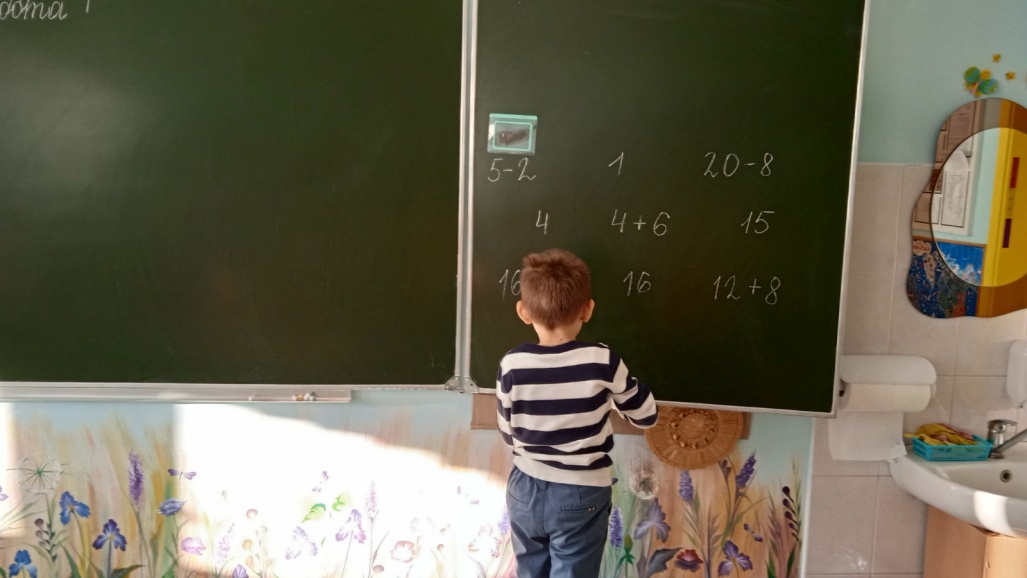 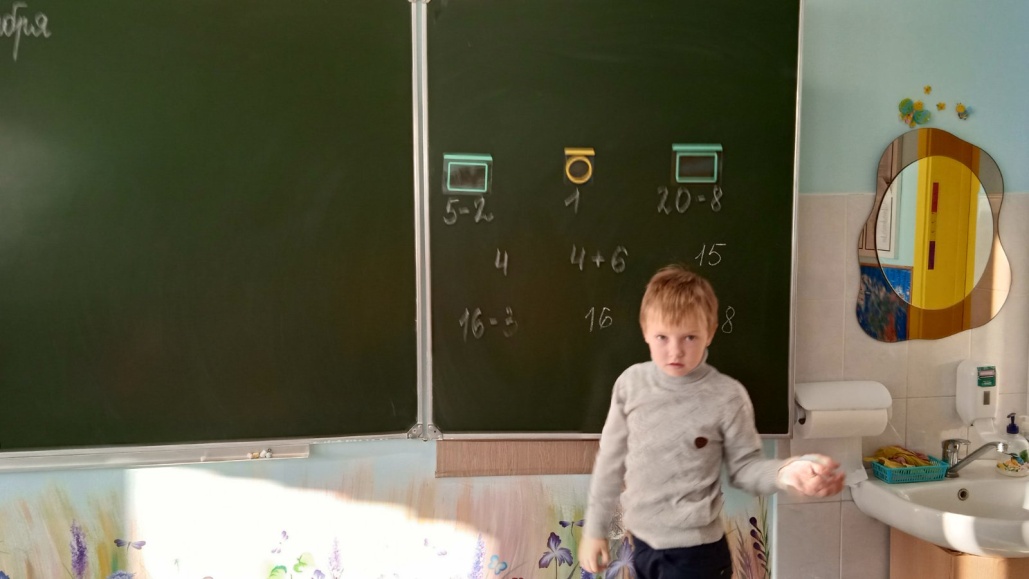 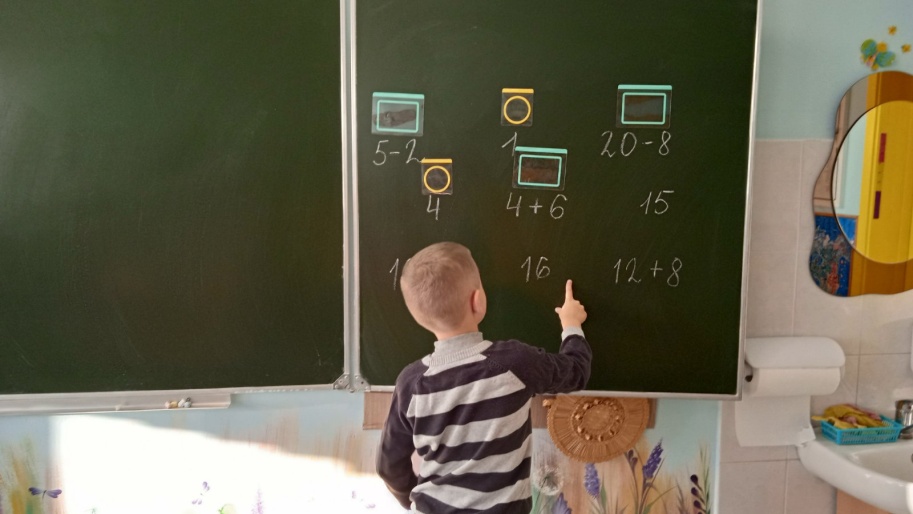 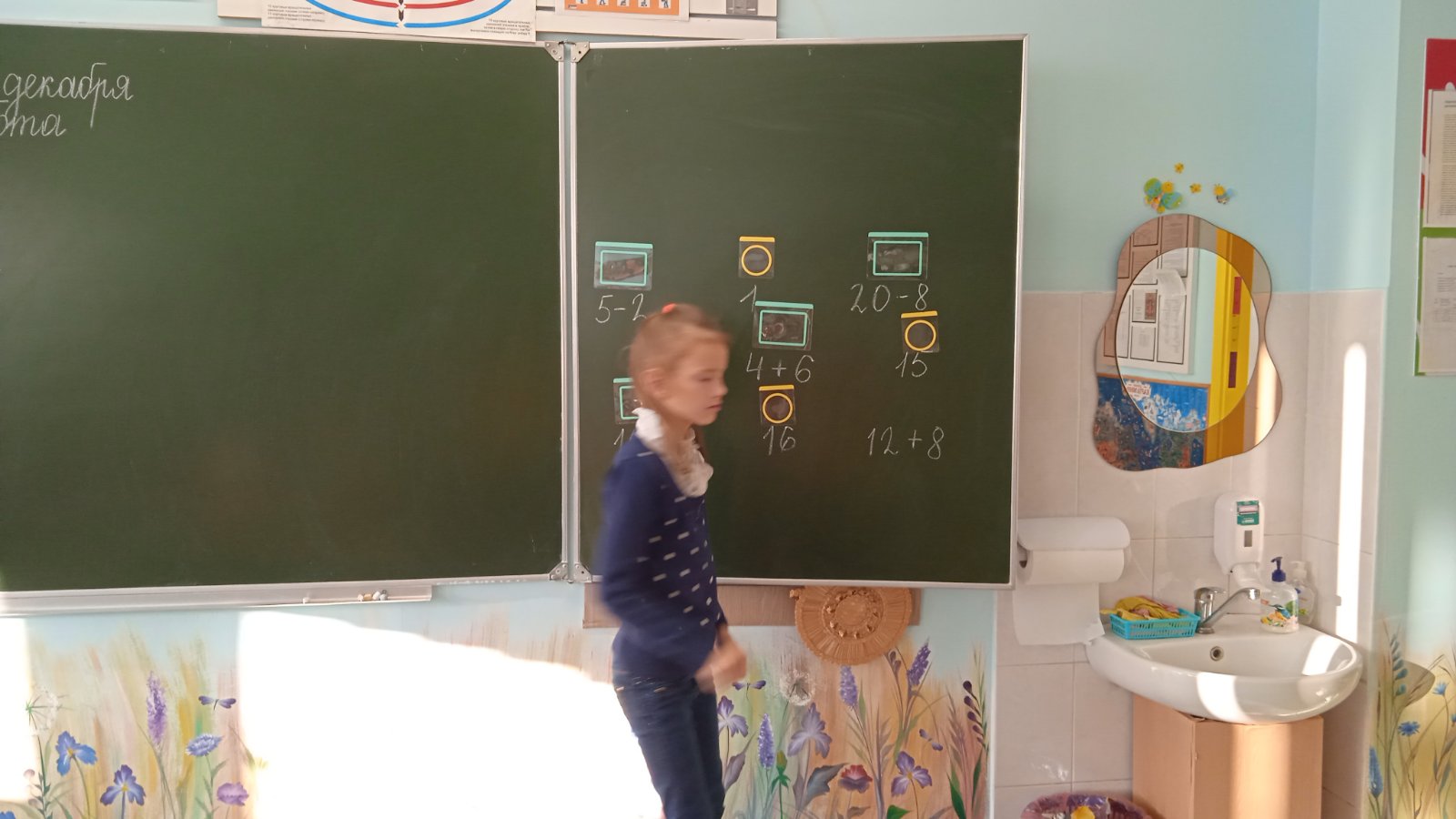 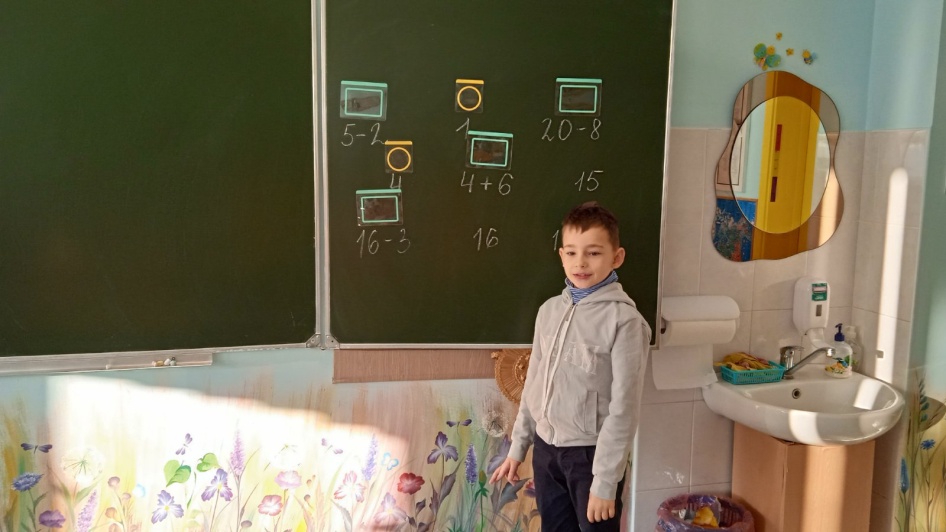 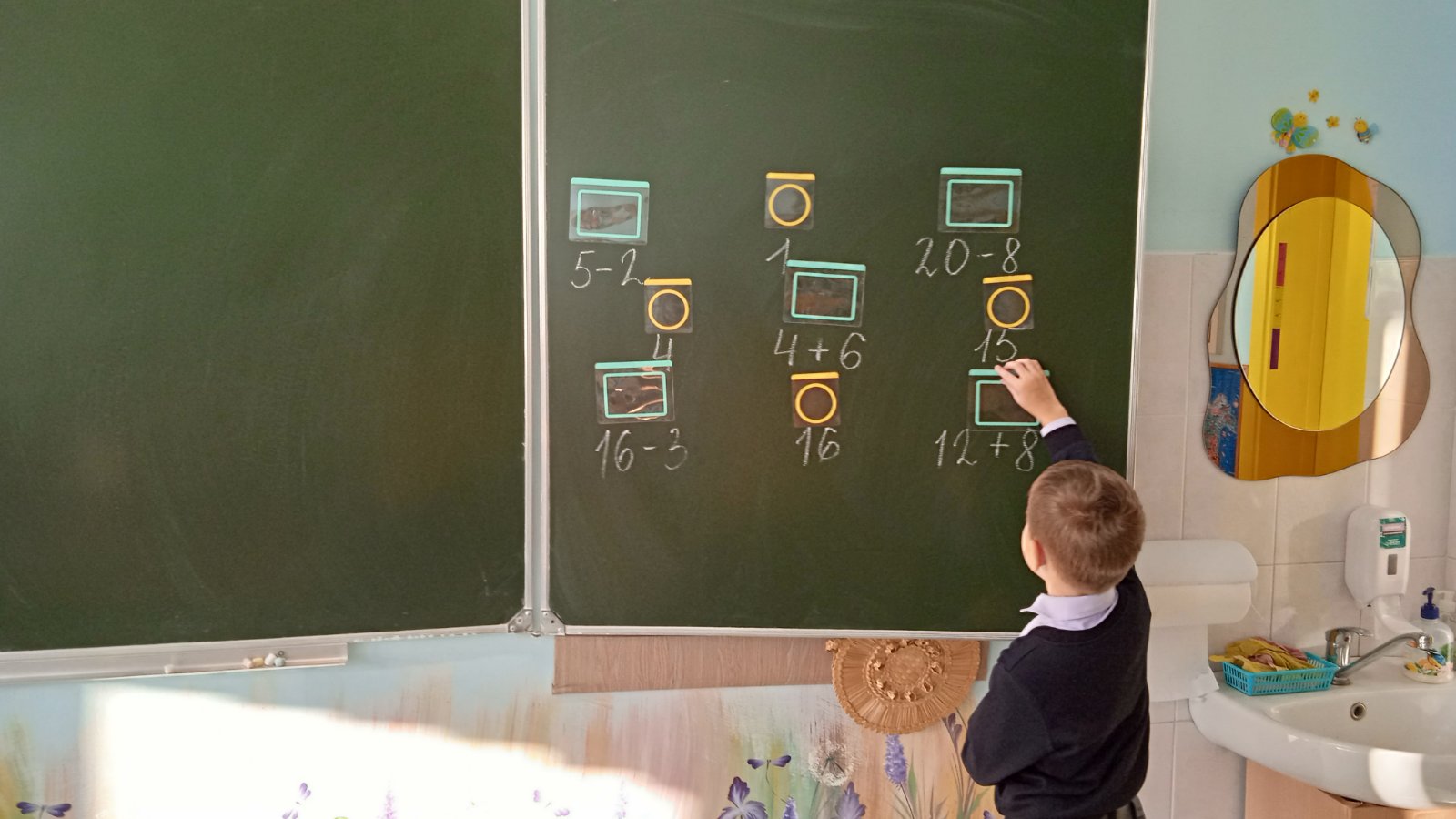 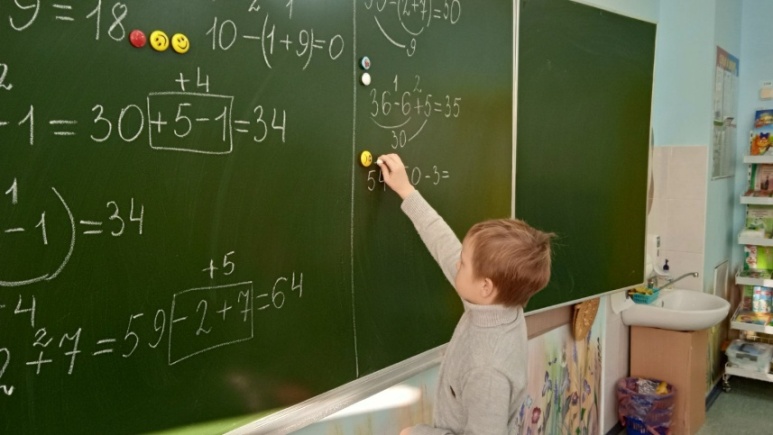 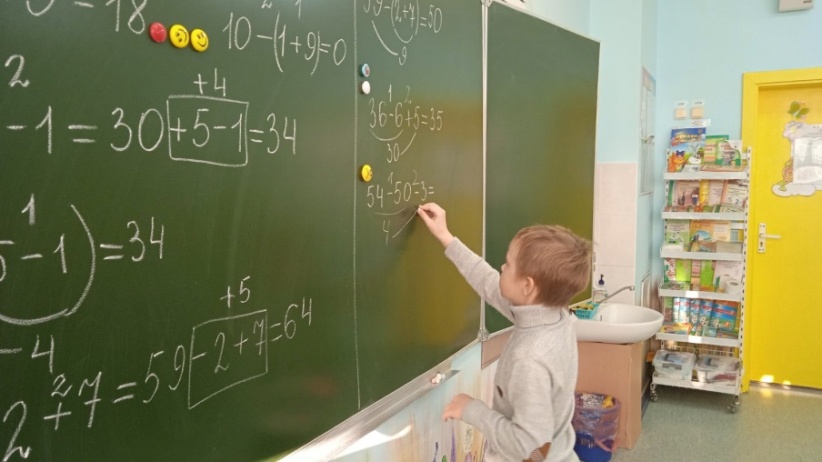 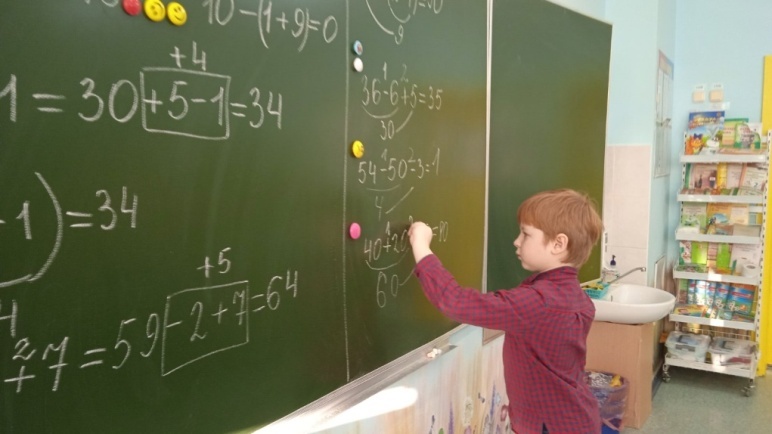 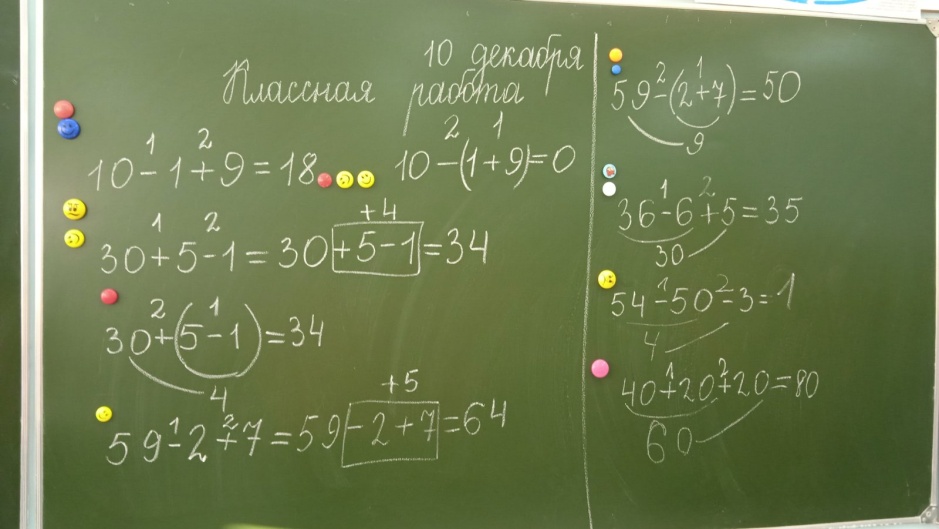 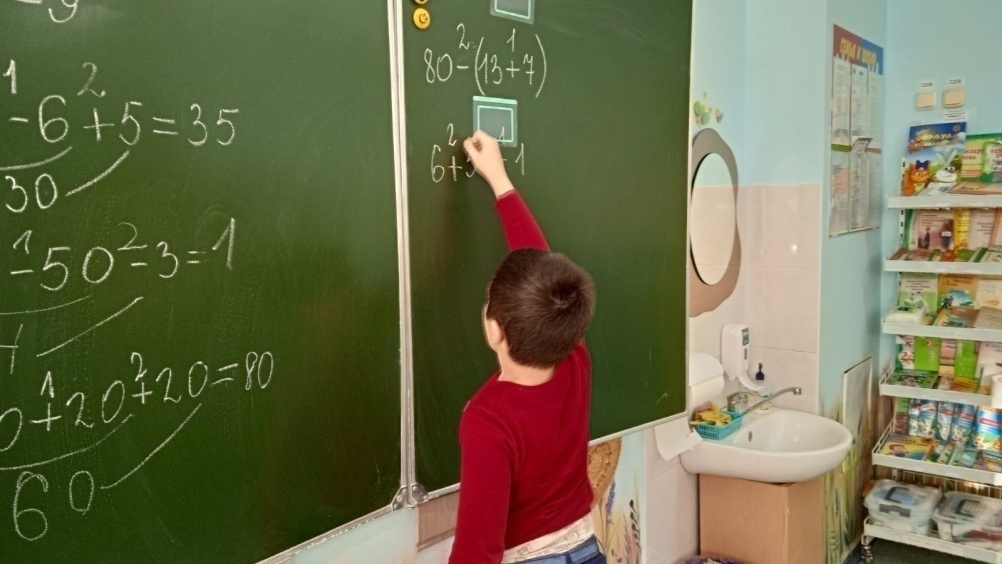 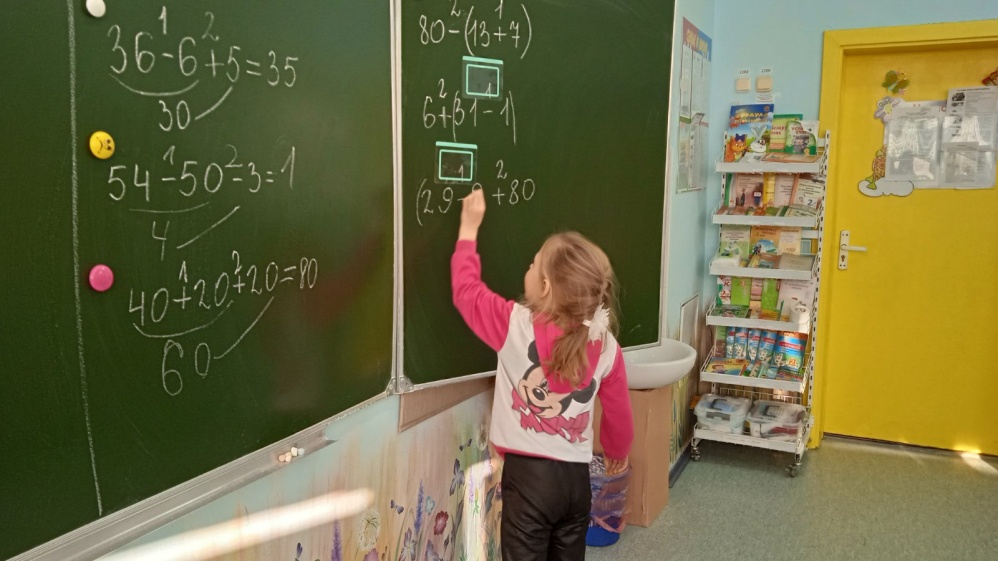 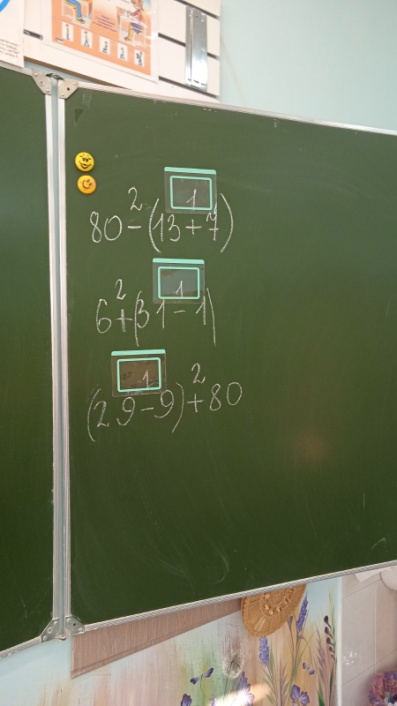 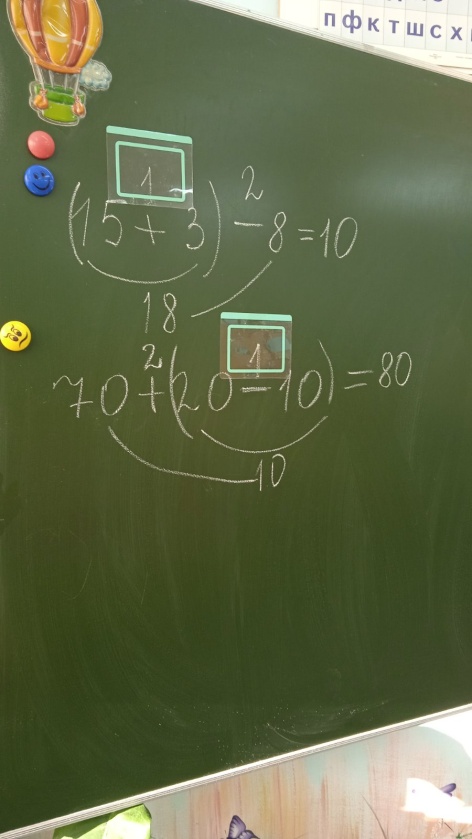 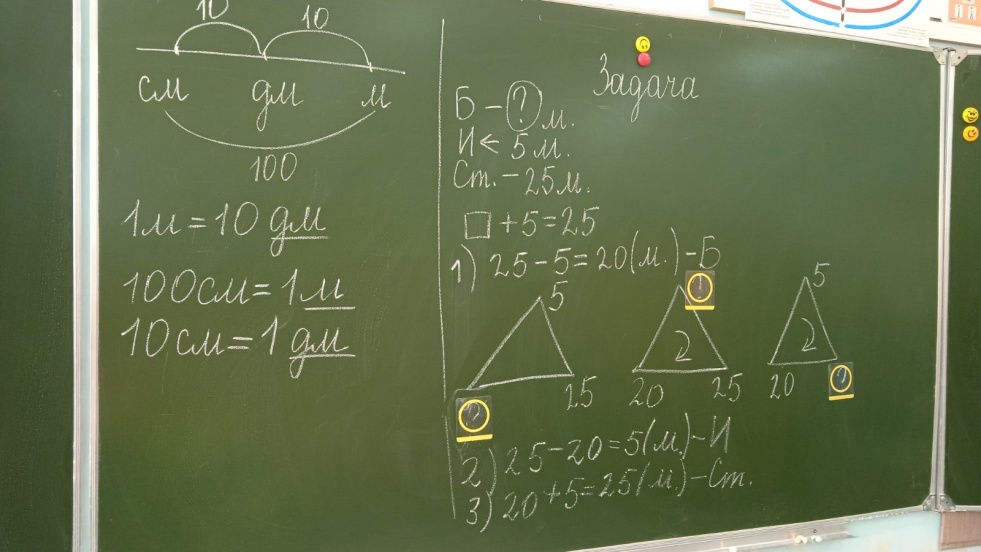 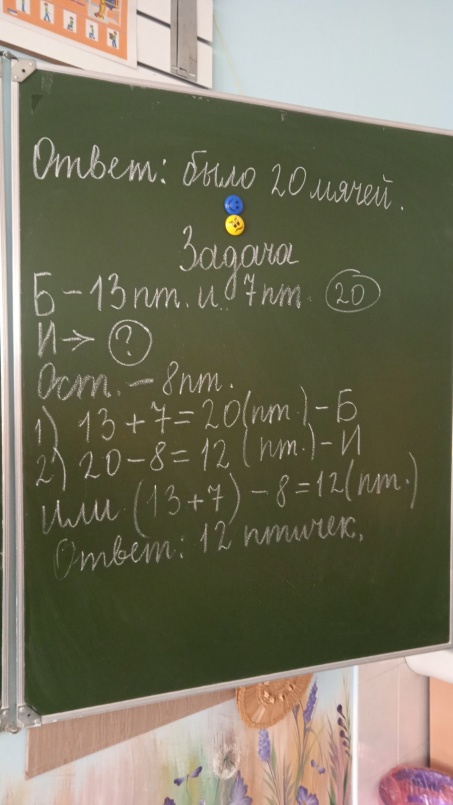 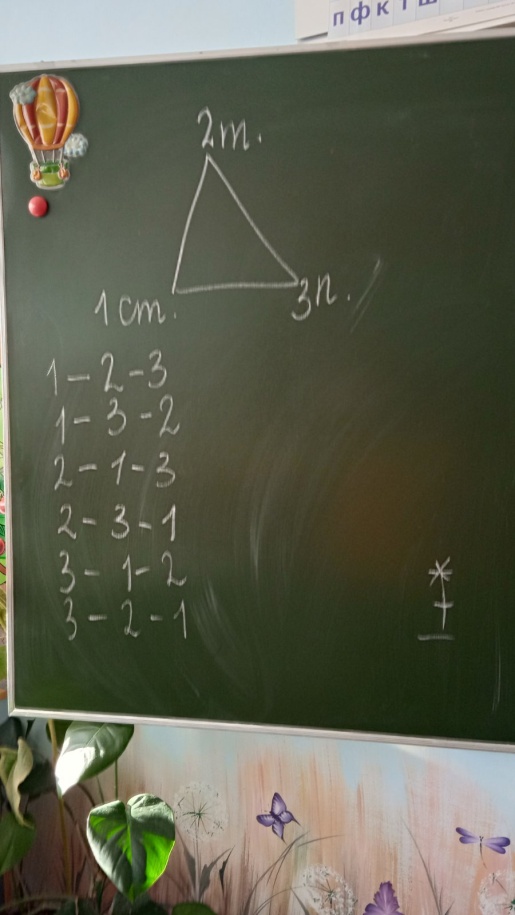 123Б-20п.И4п.столько же п.Ост.-?Б-20п.И4п.столько же п.Ост.-?Б-20п.И4п.4 п.Ост.-?1 способ решения:2 способ решения:20-4=16 (п.)16-4=12 (п.)4+4=8 (п.)20-8=12 (п.)Другая запись первого  способа решенияДругая запись второго  способа решения(20-4)-4=12 (п.)20- (4+4)=12 (п.)Ответ: осталось 12 пакетиков с чаем.Ответ: осталось 12 пакетиков с чаем.а+вВыражение, «семья по фамилии» Суммаа-вВыражение, «семья по фамилии» РазностьБ-?м.И 5м.Ст.- 25 м.+5=25-Как найти неизвестный компонент?-Нужно от суммы отнять известное слагаемое.25-5=20 (м.)         2 танцы1 стихи                             3 песни1-2-31-3-22-1-32-3-13-1-23-2-1